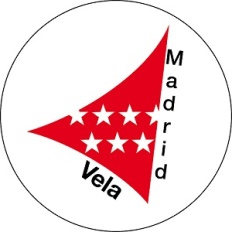 Solicitud de inscripción  Curso Tecnico Deportivo Grado Medio en Vela FirmaENVIAR A: femave@femave.com / infoweb@femave.comApellidosApellidosNombreNombreDNI/NIFDNI/NIFFecha NacimientoFecha NacimientoTeléfonoTeléfonoE mailE mailDomicilioDomicilioCódigo PostalCódigo PostalLocalidadLocalidadProvinciaProvinciaEn Madrid a,En Madrid a,dede 20